KEEP – THE DATE FREE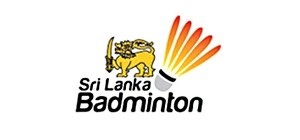 A G M – 2020Friday, 31st July @ 5.00 PM@ 80 Club 